Раздел 1. Показатели существующего и перспективного спроса на тепловую энергию (мощность) и теплоноситель в установленных границах территории поселения, городского округа, города федерального значения.1.1. Величины существующей отапливаемой площади строительных фондов и приросты отапливаемой площади строительных фондов по расчетным элементам территориального деления с разделением объектов строительства на многоквартирные дома, индивидуальные жилые дома, общественные здания и производственные здания промышленных предприятий по этапам - на каждый год первого 5-летнего периода и на последующие 5-летние периоды.К перспективному спросу на тепловую мощность и тепловую энергию для теплоснабжения относятся потребности всех объектов капитального строительства в тепловой мощности и тепловой энергии на цели отопления, вентиляции, горячего водоснабжения и технологические нужды. На территории Фурмановского городского поселения тепловая мощность и тепловая энергия используется на отопление, горячее водоснабжения и технологию.Используемым видом теплоносителя является вода и водяной пар. Объекты, предполагаемые к строительству на территории поселения с перспективным централизованным теплоснабжением, отсутствуют. Открытые схемы теплоснабжения также отсутствуют. Перечень потребителей централизованного теплоснабжения Фурмановского городского поселения приведен в таблице 1.1.Таблица 1.1 – Список потребителей тепловой энергии Фурмановского городского поселения от источников теплоснабжения в 2021 годуНа период действия схемы теплоснабжения отапливаемая площадь строительных фондов сохраняется без изменений и составляет 484300,9 кв. м.1.2. Существующие и перспективные объемы потребления тепловой энергии (мощности) и теплоносителя с разделением по видам теплопотребления в каждом расчетном элементе территориального деления на каждом этапе.Прогноз объемов потребления тепловой мощности потребителями централизованного теплоснабжения Фурмановского городского поселения Ивановской области на 2021-2035 годы.Расчет приростов теплопотребления тепловой мощности выполнен с учетом: 1. Требований Постановления Правительства Российской Федерации от 23 мая 2006 г. N 306 (в редакции постановления Правительства Российской Федерации от 28 марта 2012 г. N 258) «Об утверждении Правил установления и определения нормативов потребления коммунальных услуг» – для жилых зданий нового строительства. 2. Требований СНиП 23-02-2003 «Тепловая защита зданий» - для общественных зданий и зданий производственного назначения. 3. Требований Постановления Правительства РФ от 25.01.2011 №18  «Об утверждении Правил установления требований энергетической эффективности для зданий, строений, сооружений и требований к правилам определения класса энергетической эффективности многоквартирных домов», предусматривающих поэтапное снижение нормативов теплопотребления. В таблице 1.2.1 представлены существующие и перспективные объёмы потребления тепловой энергии в Фурмановском городском поселении.Таблица 1.2.1В таблице 1.2.2 представлен информация об объемах потребления тепловой энергии различными группами потребителей, подключенных к централизованной системе теплоснабжения Фурмановское городское поселение.Таблица 1.2.2 – Объем потребления тепловой на период действия схемы теплоснабжения муниципального образования1.3. Существующие и перспективные величины средневзвешенной плотности тепловой нагрузки в каждом расчетном элементе территориального деления, зоне действия каждого источника тепловой энергии, каждой системе теплоснабжения и по поселению, городскому округу, городу федерального значения. Площадь земель города, в пределах черты, составляет 15,59 км2. Номер кадастрового квартала: 37:27:0000000.Существующие и перспективные величины средневзвешенной плотности тепловой нагрузки в границах кадастрового квартала Фурмановского городского поселения приведены в таблице 1.3.Таблица 1.3 – Существующие и перспективные величины средневзвешенной плотности тепловой нагрузки в границах элемента территориального деленияРаздел 2. Существующие и перспективные балансы тепловой мощности источников тепловой энергии и тепловой нагрузки потребителей.2.1. Описание существующих и перспективных зон действия систем теплоснабжения и источников тепловой энергии.Система теплоснабжения муниципального образования Фурмановское городское поселение состоит из одиннадцати тепловых районов действия теплоисточников. Сведения по тепловым районам и их нагрузкам представлены в таблице 2.1.1.Таблица 2.1.1 – Источники теплоснабжения тепловых районов Фурмановское городское поселениеСхемы тепловых районов муниципального образования Фурмановское городское поселение представлены в разделе 1.3.1 Обосновывающих материалов Схемы теплоснабжения.Реестр зданий, подключенных входящих в состав каждого теплового района приведен в таблице 1.1 Схемы теплоснабжения.На период действия схемы теплоснабжения муниципального образования количество зон действия систем теплоснабжения не изменяется и составляет 11 единиц.Радиус эффективного теплоснабжения - максимальное расстояние от теплопотребляющей установки до ближайшего источника тепловой энергии в системе теплоснабжения, при превышении которого подключение теплопотребляющей установки к данной системе теплоснабжения нецелесообразно по причине увеличения совокупных расходов в системе теплоснабжения.С целью определения радиуса эффективного теплоснабжения экспертами были выполнены специальные технико-экономические расчеты, которые заключаются в сравнении дополнительных расходов на производство и передачу тепловой энергии, появляющихся при подключении дополнительной тепловой нагрузки, и эффекта от дополнительного объема реализации тепловой энергии.При расчетах выявлено, что радиус эффективного теплоснабжения – величина непостоянная. При увеличении подключаемой тепловой нагрузки расчетная эффективная зона действия источника тепловой энергии расширяется.Номограммы для определения эффективности подключения новых объектов к централизованной системе теплоснабжения приведены ниже к каждой котельной. Обозначенная на номограммах линия темно синего цвета отражает максимальное расстояние от вновь подключаемых теплопотребляющих установок до источника теплоснабжения, при котором разность между дополнительными доходами и расходами в системе теплоснабжения будет равна нулю. В табличном виде данная зависимость представлена ниже для каждой котельной.Представленные номограммы являются «рабочим инструментом» для определения эффективности подключения новых объектов к централизованной системе теплоснабжения от котельной. А именно, зона над линией темно синего цвета - эффективная зона централизованного теплоснабжения (при подключении дополнительной нагрузки доходы в системе превысят расходы), зона под линией темно синего цвета -  неэффективная зона централизованного теплоснабжения (при подключении дополнительной нагрузки расходы в системе превысят доходы). При попадании в неэффективную зону необходимо рассмотреть альтернативные варианты теплоснабжения объектов теплопотребления (децентрализация, подключение к другому источнику теплоснабжения).Важно отметить, что представленная функциональная зависимость рассчитана при условии, что условно-постоянные расходы источника теплоснабжения при подключении дополнительной нагрузки останутся неизменными (изменения состава оборудования для подключения дополнительной нагрузки не потребуется), кроме этого не потребуется реконструкции тепловых сетей от источника теплоснабжения до точки подключения нового объекта теплопотребления.Зависимость радиуса эффективного теплоснабжения от дополнительно подключаемой тепловой нагрузки.Котельная №1 (ул. Студнева) МУП ФМР «Теплосеть»Таблица 2.1.2 Рисунок 2.1.1Котельная №3 ООО «Фурманов ТеплоЭнерго».Таблица 2.1.3Рисунок 2.1.2Котельная №2 ООО «Фурманов ТеплоЭнерго».Таблица 2.1.4.Рисунок 2.1.3.Котельная Революционный пер. МУП ФМР «Теплосеть».Таблица 2.1.5.Рисунок 2.1.4.Котельная ПТФ №3 ОАО ХБК «Шуйские ситцы».Таблица 2.1.6.Рисунок 2.1.5.БМК «Буран-3,5-2-ГЖ».Таблица 2.1.7.Рисунок 2.1.6.2.2 Описание существующих и перспективных зон действия индивидуальных источников тепловой энергииСложившаяся в Фурмановском городском поселении Ивановской области система централизованного теплоснабжения обеспечивает в полном объёме потребность в тепловой энергии многоквартирные дома, подключенные к ней. Как видно из приведённых данных таблицы в предыдущем пункте, дефицита тепловой мощности источников теплоснабжения на перспективный период не прогнозируется. На основании вышеизложенного, схемой теплоснабжения Фурмановского городского поселения Ивановской области использование индивидуальных источников тепловой энергии в многоквартирных домах запрещено.Использование индивидуальных источников тепловой энергии предусматривается при развитии зон малоэтажной застройки с приусадебными участками.2.3. Существующие и перспективные балансы тепловой мощности и тепловой нагрузки потребителей в зонах действия источников тепловой энергии, в том числе работающих на единую тепловую сеть, на каждом этапе.Расходная часть баланса тепловой мощности по каждому источнику в зоне его действия складывается из максимума тепловой нагрузки, присоединенной к тепловым сетям источника, потерь в тепловых сетях при максимуме тепловой нагрузки и расчетного резерва тепловой мощности.В таблице 3.2.1-3.2.9, представлен баланс тепловой мощности источника теплоснабжения к концу планируемого периода, на которых планируется ввод новых и переключение существующих потребителей, обеспечивающих теплоснабжение и тепловой нагрузки в Фурмановском городском поселении Ивановской области.Котельная №1 ул. Студнева МУП ФМР «Теплосеть»Таблица 2.3.1Котельная №3 ООО «Фурманов ТеплоЭнерго».Таблица 2.3.2Котельная №2 ООО «Фурманов ТеплоЭнерго».Таблица 2.3.3Котельная Революционный пер. МУП ФМР «Теплосеть».Таблица 2.3.4Котельная ПТФ №3 ОАО ХБК «Шуйские ситцы».Таблица 2.3.5БМК «Буран-3,5-2-ГЖ»Таблица 2.3.6БМК «Буран-18,2-3ГЖ»Таблица 2.3.7Котельная МОУ СШ №7.Таблица 2.3.8Котельная МОУ СШ №1Таблица 2.3.9Котельная МДОУ ДС №5 и №12Таблица 2.3.10Существующая система теплоснабжения МО Фурмановское городское поселение в целом обеспечивает покрытие перспективной тепловой нагрузки потребителей. Суммарный профицит тепловой мощности системы теплоснабжения муниципального образования, на момент актуализации схемы теплоснабжения в 2021 году составляет 32,368 Гкал/ч. Фактически сложившийся баланс тепловой мощности и тепловой нагрузки показывает, что имеются возможности обеспечения вновь подключаемых нагрузок.Резерв тепловой мощности источников теплоснабжения к окончанию планируемого периода (2035 год) представлен в таблице 2.3.11.Таблица 2.3.11 – Информация о резервах (дефицитах) существующих систем теплоснабжения 2.4. Перспективные балансы тепловой мощности источников тепловой энергии и тепловой нагрузки потребителей в случае, если зона действия источника тепловой энергии расположена в границах двух или более поселений, городских округов либо в границах городского округа (поселения) и города федерального значения или городских округов (поселений) и города федерального значения, с указанием величины тепловой нагрузки для потребителей каждого поселения, городского округа, города федерального значения.Зоны действия источников тепловой энергии расположены в границах Фурмановского городского поселения. Источники тепловой энергии с зоной действия, расположенной в границах двух или более поселений, городских округов либо в границах городского округа (поселения) и города федерального значения или городских округов (поселений) и города федерального значения, отсутствуют. До конца расчетного периода зоны действия существующих котельных останутся в пределах Фурмановского городского поселения.2.5. Радиус эффективного теплоснабжения, определяемый в соответствии с методическими указаниями по разработке схем теплоснабжения.Радиус эффективного теплоснабжения, позволяющий определить условия, при которых подключение новых или увеличивающих тепловую нагрузку теплопотребляющих установок к системе теплоснабжения нецелесообразно вследствие увеличения совокупных расходов в указанной системе на единицу тепловой мощности, определяемый для зоны действия каждого источника тепловой энергии Радиус эффективного теплоснабжения источников тепловой энергии для зоны действия источников тепловой энергии приведены в таблице 2.5.1.Таблица 2.5.1 – Результаты расчетов радиусов систем теплоснабженияФактические радиусы рассмотренных систем теплоснабжения находятся в границах эффективных радиусов теплоснабжения.Раздел 3. Существующие и перспективные балансы теплоносителя.3.1. Существующие и перспективные балансы производительности водоподготовительных установок и максимального потребления теплоносителя теплопотребляющими установками потребителей.Балансы производительности водоподготовительных установок теплоносителя для тепловых сетей сформированы по результатам сведения балансов тепловых нагрузок и тепловых мощностей источников систем теплоснабжения, после чего формируются балансы тепловой мощности источника тепловой энергии и присоединенной тепловой нагрузки в каждой зоне действия источника тепловой энергии по каждому из магистральных выводов (если таких выводов несколько) тепловой мощности источника тепловой энергии и определяются расходы сетевой воды, объем сетей и теплопроводов и потери в сетях по нормативам потерь. При одиночных выводах распределение тепловой мощности не требуется. Значения потерь теплоносителя в магистралях каждого источника принимаются с повышающим коэффициентом (1,05-1,1 в зависимости от химического состава исходной воды, используемой для подпитки теплосети, и технологической схемы водоочистки).В таблице 3.1 представлены перспективные балансы производительности ВПУ источников теплоснабжения.Таблица 3.1Данные по водоподготовительным установкам других контуров тепловых сетей не представлены.3.2. Существующие и перспективные балансы производительности водоподготовительных установок источников тепловой энергии для компенсации потерь теплоносителя в аварийных режимах работы систем теплоснабжения.В соответствии с п. 6.16 СП 124.13330.2012 «Тепловые сети» для открытых и закрытых систем теплоснабжения должна предусматриваться дополнительно аварийная подпитка химически не обработанной и не деаэрированной водой, расход которой принимается в количестве 2 % среднегодового объема воды в тепловой сети и присоединенных системах теплоснабжения независимо от схемы присоединения (за исключением систем горячего водоснабжения, присоединенных через водоподогреватели). Нормативный и фактический часовой расход подпиточной воды в зоне действия источников тепловой энергии приведен в таблице 3.2.Таблица 3.2 – Нормативный и фактический часовой расход подпиточной воды в эксплуатационном и аварийном режиме работыРаздел 4. Основные положения мастер-плана развития систем теплоснабжения поселения, городского округа, города федерального значения4.1. Описание сценариев развития теплоснабжения поселения, городского округа, города федерального значенияГенеральным планом Фурмановского городского поселения предусматривается сохранение теплоснабжения многоквартирных жилых домов и объектов общественно-делового назначения город Фурманов от действующих газовых котельных. Раздел 5. Предложения по строительству, реконструкции, техническому перевооружению и (или) модернизации источников тепловой энергии.5.1. Предложения по строительству источников тепловой энергии, обеспечивающих перспективную тепловую нагрузку на осваиваемых территориях поселения, городского округа, города федерального значения, для которых отсутствует возможность и (или) целесообразность передачи тепловой энергии от существующих или реконструируемых источников тепловой энергии. В связи с тем, что в 2017 году филиал ОАО «РЖД» направили в адрес администрации уведомление о выводе данной котельной из эксплуатации на 2021 год запланировано строительство блочно-модульной котельной для теплоснабжения жилых домов 1, 2, 3 по ул. Северная.В отношении перспективных потребителей, расположенных за пределами эффективного радиуса теплоснабжения, компенсация перспективной тепловой нагрузки планируется за счет индивидуальных источников, так как целесообразности сооружения централизованного теплоснабжения при отсутствии крупных, или сосредоточенных в плотной застройке потребителей, нет и не предполагается на расчетный период.5.2. Предложения по реконструкции источников тепловой энергии, обеспечивающих перспективную тепловую нагрузку в существующих и расширяемых зонах действия источников тепловой энергии.Перспективная тепловая нагрузка на территории города Фурманов сохраняется на уровне базового периода. 5.3. Предложения по техническому перевооружению и (или) модернизации источников тепловой энергии с целью повышения эффективности работы систем теплоснабжения.Технического перевооружения и (или) модернизации источников тепловой энергии с целью повышения эффективности работы систем теплоснабжения города Фурманов не планируется.5.4. Графики совместной работы источников тепловой энергии, функционирующих в режиме комбинированной выработки электрической и тепловой энергии и котельных.Источники тепловой энергии, функционирующих в режиме комбинированной выработки электрической и тепловой энергии, и котельные работающие совместно на единую тепловую сеть отсутствуют.5.5. Меры по выводу из эксплуатации, консервации и демонтажу избыточных источников тепловой энергии, а также источников тепловой энергии, выработавших нормативный срок службы, в случае если продление срока службы технически невозможно или экономически нецелесообразно.	Вывод из эксплуатации, консервация и демонтаж избыточных источников тепловой энергии не планируется.5.6. Меры по переоборудованию котельных в источники тепловой энергии, функционирующие в режиме комбинированной выработки электрической и тепловой энергии.Меры по переоборудованию котельных в источники комбинированной выработки электрической и тепловой энергии на расчетный период не требуется. Собственные нужды (электрическое потребление) модульных котельных компенсируются существующим электроснабжением. Оборудование, позволяющее осуществлять комбинированную выработку электрической энергии, будет крайне нерентабельно. Основной потребитель тепла – муниципалитет – не имеет средств на единовременные затраты по реализации когенерации.5.7. Меры по переводу котельных, размещенных в существующих и расширяемых зонах действия источников тепловой энергии, функционирующих в режиме комбинированной выработки электрической и тепловой энергии, в пиковый режим работы, либо по выводу их из эксплуатации.Зоны действия источников комбинированной выработки тепловой и электрической энергии на территории Фурмановского городского поселения отсутствуют, существующие котельные не расположены в их зонах.5.8. Температурный график отпуска тепловой энергии для каждого источника тепловой энергии или группы источников тепловой энергии в системе теплоснабжения, работающей на общую тепловую сеть, и оценку затрат при необходимости его изменения.Оптимальный температурный график системы теплоснабжения для каждого источника тепловой энергии остается прежним на расчетный период до 2035 г. с температурным режимом 95-70 °С. Необходимость его изменения отсутствует. Групп источников в системе теплоснабжения, работающих на общую тепловую сеть, не имеется. 5.9. Предложения по вводу новых и реконструкции существующих источников тепловой энергии с использованием возобновляемых источников энергии, а также местных видов топлива.Ввод новых и реконструкция существующих источников тепловой энергии с использованием возобновляемых источников энергии, а также местных видов топлива до конца расчетного периода не ожидается.Раздел 6. Предложения по строительству, реконструкции и (или) модернизации тепловых сетей.6.1. Предложения по строительству, реконструкции и (или) модернизации тепловых сетей, обеспечивающих перераспределение тепловой нагрузки из зон с дефицитом располагаемой тепловой мощности источников тепловой энергии в зоны с резервом располагаемой тепловой мощности источников тепловой энергии (использование существующих резервов).Новое строительство (ввод в эксплуатацию) источников тепловой энергии, обеспечивающие приросты перспективной тепловой нагрузки на вновь осваиваемых территориях Фурмановского городского поселения Ивановской области, для которых отсутствует возможность передачи тепла от существующих и реконструируемых источников тепловой энергии не планируется.6.2. Предложения по новому строительству тепловых сетей для обеспечения перспективных приростов тепловой нагрузки во вновь осваиваемых районах поселения, городского округа под жилищную, комплексную или производственную застройку.Строительство тепловых сетей для обеспечения перспективных приростов тепловой нагрузки под жилищную, комплексную или производственную застройку во вновь осваиваемых районах поселения не планируется, поскольку эти территории планируется организовывать с индивидуальным теплоснабжением.6.3. Предложения по строительству, реконструкции и (или) модернизации тепловых сетей в целях обеспечения условий, при наличии которых существует возможность поставок тепловой энергии потребителям от различных источников тепловой энергии при сохранении надежности теплоснабжения. Строительство и реконструкция тепловых сетей, для обеспечения условий, при наличии которых существует возможность поставок тепловой энергии потребителям от различных источников теплоснабжения, не предусматривается.6.4. Предложения по строительству, реконструкции и (или) модернизации тепловых сетей для повышения эффективности функционирования системы теплоснабжения, в том числе за счет перевода котельных в пиковый режим работы или ликвидации котельных. Строительство, реконструкция и (или) модернизация тепловых сетей для повышения эффективности функционирования системы теплоснабжения, в том числе за счет перевода котельных в пиковый режим работы или ликвидации котельных, не планируется.6.5. Предложения по строительству, реконструкции и (или) модернизации тепловых сетей для обеспечения нормативной надежности теплоснабжения потребителей. Уровень надёжности поставляемых товаров и оказываемых услуг регулируемой организацией определяется исходя из числа возникающих в результате нарушений, аварий, инцидентов на объектах данной регулируемой организации: перерывов, прекращений, ограничений в подаче тепловой энергии в точках присоединения теплопотребляющих установок и (или) тепловых сетей потребителя товаров и услуг к коллекторам или тепловым сетям указанной регулируемой организации, сопровождаемых зафиксированным приборами учета теплоносителя или тепловой энергии прекращением подачи теплоносителя или подачи тепловой энергии на теплопотребляющие установки.Планируется реконструкция тепловых сетей способом бесканальной и надземной прокладки трубопроводов в изоляции из ППУ.Раздел 7. Предложения по переводу открытых систем теплоснабжения (горячего водоснабжения) в закрытые системы горячего водоснабжения7.1. Предложения по переводу существующих открытых систем теплоснабжения (горячего водоснабжения) в закрытые системы горячего водоснабжения, для осуществления которого необходимо строительство индивидуальных и (или) центральных тепловых пунктов при наличии у потребителей внутридомовых систем горячего водоснабжения. На территории Фурмановского городского поселения открытые системы теплоснабжения отсутствуют. Мероприятия по реконструкции тепловых сетей в целях обеспечения гидравлических режимов, обеспечивающих качество горячей воды в открытых системах теплоснабжения не требуются. Внутридомовые системы горячего водоснабжения у потребителей тепловой энергии - зависимые. Строительство индивидуальных и (или) центральных тепловых пунктов не предусматривается.7.2. Предложения по переводу существующих открытых систем теплоснабжения (горячего водоснабжения) в закрытые системы горячего водоснабжения, для осуществления которого отсутствует необходимость строительства индивидуальных и (или) центральных тепловых пунктов по причине отсутствия у потребителей внутридомовых систем горячего водоснабжения. Открытые системы теплоснабжения (горячего водоснабжения) на территории Фурмановского городского поселения отсутствуют. Мероприятия по переводу открытых систем теплоснабжения (горячего водоснабжения) в закрытые системы горячего водоснабжения не требуется. Необходимость строительства индивидуальных и (или) центральных тепловых пунктов по причине отсутствия у потребителей внутридомовых систем горячего водоснабжения отсутствует.Раздел 8. Перспективные топливные балансы.8.1. Перспективные топливные балансы для каждого источника тепловой энергии по видам основного, резервного и аварийного топлива на каждом этапе. Топливный баланс источника тепловой энергии Фурмановского городского поселения Ивановской области представлен в таблице ниже.В качестве основного топлива на источниках тепловой энергии применяется природный газ. Перспективное топливопотребление было рассчитано на развитие системы теплоснабжения до окончания планируемого периода и представлено в таблице 8.1.Таблица 8.1В таблице 8.2 приведены расчеты годового топливо потребления котельных МУП Фурмановского района «Теплосеть».Таблица 8.2 – Расчет годового топливо потребления котельной8.2. Потребляемые источником тепловой энергии виды топлива, включая местные виды топлива, а также используемые возобновляемые источники энергии. Основным видом топлива для котельных Фурмановского городского поселения является природный газ, кроме котельной РЖД. На  данной котельной топливом является уголь. Резервным топливом на котельной Революционный пер. МУП ФМР «Теплосеть», ПТФ №3 ОАО ХБК «Шуйские ситцы» является топочный мазут, а на БМК «Буран-3,5-2-ГЖ» и БМК «Буран-18,2-3ГЖ» дизельное топливо.Индивидуальные источники тепловой энергии в частных жилых домах в качестве топлива используют природный газ и дрова. Существующие централизованные источники тепловой энергии Фурмановского городского поселения не используют местные виды топлива в качестве основного в связи с низким КПД и высокой себестоимостью. Возобновляемые источники энергии в поселении отсутствуют.8.3. Виды топлива, их долю и значение низшей теплоты сгорания топлива, используемые для производства тепловой энергии по каждой системе теплоснабжения. В качестве основного топлива на территории Фурмановского городского поселения используется природный газ. Низшая теплота сгорания природного газа составляет 8154 ккал/м3.В качестве резервного топлива на территории Фурмановского городского поселения используется мазут и дизельное топливо. Низшая теплота сгорания мазута составляет 9527 ккал/кг, дизельного топлива – 10 300 ккал/кг.8.4. Преобладающий в поселении, городском округе вид топлива, определяемый по совокупности всех систем теплоснабжения, находящихся в соответствующем поселении, городском округе. На территории Фурмановского городского поселения для централизованных источников теплоснабжения преобладающим видом топлива является природный газ. Основным видом топлива индивидуальных источников теплоснабжения на территории Фурмановского городского поселения преимущественно является природный газ.8.5. Приоритетное направление развития топливного баланса поселения, городского округа. Приоритетным направлением развития топливного баланса муниципального образования Фурмановское городское поселение является сохранение природного газа как основного вида топлива котельных, а также переход с мазута на дизельное топливо в качестве резервного.	Кроме того, в 2021 году планируется строительство газовой котельной, для обеспечения теплоснабжения жилых домов по ул. Северная, взамен угольной котельной РЖД.Раздел 9. Инвестиции в строительство, реконструкцию, техническое перевооружение и (или) модернизацию.9.1.  Предложения по величине необходимых инвестиций в строительство, реконструкцию, техническое перевооружение и (или) модернизацию котельных, тепловых сетей, насосных станций и тепловых пунктов на каждом этапе.В связи с тем, что в 2017 году филиал ОАО «РЖД» направили в адрес администрации уведомление о выводе данной котельной из эксплуатации на 2021 год запланировано строительство блочно-модульной котельной для теплоснабжения жилых домов 1, 2, 3 по ул. Северная. Объем инвестиций составит порядка 11532 тыс.рублей. Планируется реконструкция тепловых сетей способом бесканальной и надземной прокладки трубопроводов в изоляции из ППУ:- реконструкция тепловых сетей, подлежащих замене в связи с исчерпанием эксплуатационного ресурса - протяженность 12 000 м в период 2021 – 2035 гг., ориентировочные затраты составят 464 447,88 тыс. рублей в ценах, приведенных к ценам в год реализации мероприятий с учетом индексов МЭР. 9.2. Предложения по величине инвестиций в строительство, реконструкцию, техническое перевооружение и (или) модернизацию в связи с изменениями температурного графика и гидравлического режима работы системы теплоснабжения на каждом этапе.Изменений температурного графика не предполагается, а гидравлический режим работы системы теплоснабжения сохраняется на расчетный период до 2035 г. Инвестиции в строительство, реконструкцию и техническое перевооружение на указанные мероприятия не требуются.9.3. Предложения по величине инвестиций в строительство, реконструкцию, техническое перевооружение и (или) модернизацию в связи с изменениями температурного графика и гидравлического режима работы системы теплоснабжения на каждом этапе.Перевод открытой системы теплоснабжения (горячего водоснабжения) в закрытую систему горячего водоснабжения до конца расчетного периода не планируется. Инвестиции на указанные мероприятия не требуются.9.4. Величина фактически осуществленных инвестиций в строительство, реконструкцию, техническое перевооружение и (или) модернизацию объектов теплоснабжения за базовый период и базовый период актуализации.Данные о величине фактически осуществленных инвестиций в строительство, реконструкцию, техническое перевооружение и (или) модернизацию объектов теплоснабжения за базовый период и базовый период актуализации не предоставлены.Раздел 10. Решение о присвоении статуса единой теплоснабжающей организации (организациям).10.1. Решение о присвоении статуса единой теплоснабжающей организации (организациям).На март 2021 года решение об определении единой теплоснабжающей организации ЕТО в Фурмановском городском поселении принято за теплоснабжающей организацией МУП Фурмановского района «Теплосеть».10.2. Реестр зон деятельности единой теплоснабжающей организации (организаций).Таблица 10.2 – Реестр единых теплоснабжающих организаций (ЕТО), содержащий перечень систем теплоснабжения10.3. Основания, в том числе критерии, в соответствии с которыми теплоснабжающей организации присвоен статус единой теплоснабжающей организации.Критериями определения единой теплоснабжающей организации являются: - владение на праве собственности или ином законном основании источниками тепловой энергии с наибольшей рабочей тепловой мощностью и (или) тепловыми сетями с наибольшей рабочей тепловой мощностью и (или) тепловыми сетями с наибольшей емкостью в границах зоны деятельности единой теплоснабжающей организации;- размер собственного капитала; - способность в лучшей мере обеспечить надежность теплоснабжения в соответствующей системе теплоснабжения. Теплоснабжающая организации МУП Фурмановского района «Теплосеть» удовлетворяет всем вышеперечисленным критериям.10.4. Информация о поданных теплоснабжающими организациями заявках на присвоение статуса единой теплоснабжающей организации.Информация о поданных теплоснабжающими организациями заявках на присвоение статуса единой теплоснабжающей организации отсутствует.10.5. Реестр систем теплоснабжения, содержащий перечень теплоснабжающих организаций, действующих в каждой системе теплоснабжения, расположенных в границах поселения, городского округа, города федерального значения.Таблица 10.5 – Реестр систем теплоснабжения, содержащий перечень теплоснабжающих организацийРаздел 11. Решения по бесхозяйным тепловым сетям.На момент проведения работ по актуализации схемы теплоснабжения, в границах муниципального образования Фурмановское городское поселение участков бесхозяйных тепловых сетей не выявлено.Раздел 12. Синхронизация схемы теплоснабжения со схемой газоснабжения и газификации  Ивановской  области, схемой и программой развития электроэнергетики, а также со схемами  водоснабжения и водоотведения12.1. Описание решений (на основе утвержденной региональной (межрегиональной) программы газификации жилищно-коммунального хозяйства, промышленных и иных организаций) о развитии соответствующей системы газоснабжения в части обеспечения топливом источников тепловой энергии.На текущий момент все источники централизованного теплоснабжения на территории Фурмановского городского поселения обеспечены в должной мере основным топливом, решения о развитии соответствующих систем газоснабжения не требуются.12.2.  Описание проблем организации газоснабжения источников тепловой энергии.Проблем с организацией газоснабжения индивидуальных и централизованных источников тепловой энергии на территории муниципального образования не установлено.12.3. Предложения по корректировке утвержденной (разработке) региональной (межрегиональной) программы газификации жилищно-коммунального хозяйства, промышленных и иных организаций для обеспечения согласованности такой программы с указанными в схеме теплоснабжения решениями о развитии источников тепловой энергии и систем теплоснабжения.Предложения по корректировке программы газификации Ивановской области в разрезе развития источников тепловой энергии и систем теплоснабжения муниципального образования не требуется.12.4. Описание решений (вырабатываемых с учетом положений утвержденной схемы и программы развития Единой энергетической системы России) о строительстве, реконструкции, техническом перевооружении и (или) модернизации, выводе из эксплуатации источников тепловой энергии и генерирующих объектов, включая входящее в их состав оборудование, функционирующих в режиме комбинированной выработки электрической и тепловой энергии, в части перспективных балансов тепловой мощности в схемах теплоснабжения.Планов по строительству, реконструкции, техническому перевооружению, выводу из эксплуатации источников комбинированной электрической и тепловой энергии на территории муниципального образования не предусмотрено.12.5. Предложения по строительству генерирующих объектов, функционирующих в режиме комбинированной выработки электрической и тепловой энергии, указанных в схеме теплоснабжения, для их учета при разработке схемы и программы перспективного развития электроэнергетики субъекта Российской Федерации, схемы и программы развития Единой энергетической системы России, содержащие в том числе описание участия указанных объектов в перспективных балансах тепловой мощности и энергии.Мероприятий по строительству генерирующих объектов, функционирующих в режиме комбинированной выработки электрической и тепловой энергии данной Схемой теплоснабжения, не предполагается12.6. Описание решений (вырабатываемых с учетом положений утвержденной схемы водоснабжения поселения, городского округа, города федерального значения, утвержденной единой схемы водоснабжения и водоотведения Республики Крым) о развитии соответствующей системы водоснабжения в части, относящейся к системам теплоснабжения.Развитие системы водоснабжения в части, относящейся к муниципальным системам теплоснабжения на территории Фурмановского городского поселения не ожидается.12.7. Предложения по корректировке утвержденной (разработке) схемы водоснабжения поселения, городского округа, города федерального значения, единой схемы водоснабжения и водоотведения Республики Крым для обеспечения согласованности такой схемы и указанных в схеме теплоснабжения решений о развитии источников тепловой энергии и систем теплоснабжения.Корректировка утвержденной схемы водоснабжения Фурмановского городского поселения для обеспечения согласованности такой схемы и указанных в схеме теплоснабжения решений о развитии источников тепловой энергии и систем теплоснабжения не требуется.Раздел 13. Индикаторы развития систем теплоснабжения поселения, городского округа, города федерального значенияПри разработке данного раздела Схемы теплоснабжения муниципального образования Фурмановского городского поселения (актуализация на 2021 год) для систематизации индикативных показателей схемы теплоснабжения предложено разделить данные индикаторы (показатели) на следующие основные группы:1. Показатель эффективности производства тепловой энергииудельный расход топлива на производство тепловой энергии;отношение величины технологических потерь тепловой энергии, теплоносителя к материальной характеристике тепловой сети;отношение величины технологических потерь теплоносителя к материальной характеристике тепловой сети;коэффициент использования установленной тепловой мощности источников централизованного теплоснабжения;удельная материальная характеристика тепловых сетей, приведенная к расчетной тепловой нагрузке;доля тепловой энергии, выработанной в комбинированном режиме (как отношение величины тепловой энергии, отпущенной из отборов турбоагрегатов, к общей величине выработанной тепловой энергии в границах городского округа);удельный расход условного топлива на отпуск электрической энергии;коэффициент использования теплоты топлива (только для источников тепловой энергии, функционирующих в режиме комбинированной выработки электрической и тепловой энергии).2. Показатель надежности объектов теплоснабженияколичество прекращений подачи тепловой энергии, теплоносителя в результате технологических нарушений на тепловых сетях в системах централизованного теплоснабжения;количество прекращений подачи тепловой энергии, теплоносителя в результате технологических нарушений на источниках тепловой энергии;средневзвешенный (по материальной характеристике) срок эксплуатации тепловых сетей (для каждой системы теплоснабжения);отношение материальной характеристики тепловых сетей, реконструированных за год, к общей материальной характеристике тепловых сетей (фактическое значение за отчетный период и прогноз изменения при реализации проектов, указанных в утвержденной схеме теплоснабжения) (для каждой системы теплоснабжения, а также для городского округа);отношение установленной тепловой мощности оборудования источников тепловой энергии, реконструированного за год, к общей установленной тепловой мощности источников тепловой энергии.отсутствие зафиксированных фактов нарушения антимонопольного законодательства (выданных предупреждений, предписаний), а также отсутствие применения санкций, предусмотренных Кодексом Российской Федерации об административных правонарушениях, за нарушение законодательства Российской Федерации в сфере теплоснабжения, антимонопольного законодательства Российской Федерации, законодательства Российской Федерации о естественных монополиях.Индикаторы развития системы теплоснабжения представлены в пунктах 6, 7 данного документа.Раздел 14. Ценовые (тарифные) последствияУтвержденные тарифы на 2020-2021 гг. для источников теплоснабжения Фурмановского городского поселения представлены в таблицах ниже. Тарифы на тепловую энергию в Фурмановском городском поселении Ивановской области устанавливает Департамент энергетики и тарифов Ивановской области.Таблица 14.1.Таблица 14.2.Таблица 14.3 - Тарифы на тепловую энергию, поставляемую потребителямПо состоянию базового периода актуализации схемы теплоснабжения (2021 г.), в отношении МУП Фурмановского муниципального района «Теплосеть», тарифы на услуги теплоснабжения установлены на долгосрочный период тарифного регулирования методом индексации установленных тарифов на период 2021-2023 гг. на основании постановления Департамента энергетики и тарифов Ивановской области от 17.12.2020 №72-т/6.В таблице 14.4 представлены тарифы на тепловую энергию на момент актуализации схемы теплоснабжения, установленные Департаментом энергетики и тарифов Ивановской области.Таблица 14.4 – Тарифы на тепловую энергию для потребителей МО Фурмановское городское поселение№ п/пАдрес МКДПлощадь отапливаемого жилого фонда, кв.мНаличие ОДПУ1234Котельная пер.РеволюционныйКотельная пер.РеволюционныйКотельная пер.РеволюционныйКотельная пер.Революционный1Возрождения 31667,4ОДПУ2Возрождения 51463,8ОДПУ3Возрождения 62422,7ОДПУ4Возрождения 72892,4ОДПУ5Возрождения 82872,3ОДПУ6Возрождения 92920,3ОДПУ7Возрождения 103042,61ОДПУ8Возрождения 117238,3ОДПУ9Возрождения 137067,1ОДПУ10Возрождения 153156,3ОДПУ11Возрождения 173618,4ОДПУ12Возрождения 183889,1ОДПУ13Возрождения 193617,8ОДПУ14Возрождения 203015,4ОДПУ15Возрождения 213653,3ОДПУ16Возрождения 224138,9ОДПУ17Возрождения 234022,9ОДПУ18Возрождения 242244,5ОДПУ19Возрождения 255044,1ОДПУ20Возрождения 263756,9ОДПУ21Возрождения 273888,4ОДПУ22Возрождения 283245,6ОДПУ23Возрождения 293448,5ОДПУ24Возрождения 304382,3ОДПУ25Возрождения 324089,3ОДПУ26Возрождения 342559,8ОДПУ27Возрождения 362398,5ОДПУ28Н.Двор 5730,6нетИтого Котельная пер.РеволюционныйИтого Котельная пер.Революционный95 787,5ТПП Котельной пер.РеволюционныйТПП Котельной пер.РеволюционныйТПП Котельной пер.РеволюционныйТПП Котельной пер.Революционный29Возрождения 22436,5ОДПУ30Возрождения 122689,0ОДПУ31Возрождения 142856,5ОДПУ32Возрождения 162932,2ОДПУ33Н.Двор 12394,3ОДПУ34Н.Двор 21721,8ОДПУ35Н.Двор 974,6нет36Н.Двор 19118,0нет37Н.Двор 2028,6нет38Н.Двор 21113,2нет39Н.Двор 2238,1нет40Н.Двор 2353,719,4нет/34,3 ОДПУ41Н.Двор 2617,7нет42Н.Двор 2734,0нет43Н.Двор 2946,8нет44Н.Двор 3187,0нет45Н.Двор 32448,2ОДПУ46Н.Двор 351300,4ОДПУ47Н.Двор 372441,2ОДПУ48Н.Двор 381781,4ОДПУ49Н.Двор 4737,1нет50Н.Двор 49128,0нет51Н.Двор 5090,7нет52Н.Двор 5386,4нет53Н.Двор 5956,1нет54Н.Двор 6155,0нет55Н.Двор 62108,0нет56Н Двор 7167,1нет57Революционная 8а183,4нет58Революионная 142802,4ОДПУ59Революционная 181260,1ОДПУ60Советская 31049,0ОДПУИтого ТПП Котельной пер.РеволюционныйИтого ТПП Котельной пер.Революционный27 651,3ОАО "Шуйские ситцы"ОАО "Шуйские ситцы"ОАО "Шуйские ситцы"ОАО "Шуйские ситцы"63Д.Бедного 29  3230,9ОДПУ64Д.Бедного 31 ТСЖ "Фотеиха"897,0ОДПУ65Д.Бедного 362311,9ОДПУ66Д.Бедного 383170,7ОДПУ67Д.Бедного 403373,6ОДПУ68Д.Бедного 41653,6нет69Д.Бедного 421208,3ОДПУ70Д.Бедного 43464,4нет71Д.Бедного 441081,5ОДПУ72Д.Бедного 45612,4нет73Д.Бедного 461297,2ОДПУ74Д.Бедного 47890,8нет75Д.Бедного 482316,1ОДПУ76Д.Бедного 49839,6нет77Д.Бедного 502529,6ОДПУ78Д.Бедного 51653,4нет79Д.Бедного 522823,1ОДПУ80Д.Бедного 53607,4ОДПУ81Д.Бедного 542361,3ОДПУ82Д.Бедного 55569,6ОДПУ83Д.Бедного 563231,7ОДПУ84Д.Бедного 59641,1ОДПУ85Д.Бедного 61255,7нет86Д. Бедного 63241,0нет87Д.Бедного 65859,4ОДПУ88Жуковского 5870,0нет89Жуковского 9939,2ОДПУ90Жуковского 111827,4ОДПУ91Жуковского 131768,4ОДПУ92Жуковского 151698,0ОДПУ93Жуковского 202820,4ОДПУ94Мичурина 35297,6ОДПУ95Мичурина 42724,5ОДПУ96Мичурина 5     2756,4ОДПУ97Мичурина 63715,0ОДПУ98Мичурина 93314,8ОДПУ99Мичурина 113416,8ОДПУ100Мичурина 133432,4ОДПУ101Мичурина 14503,0нет102Мичурина 16959,4нет103Мичурина 18 " Уют"1079,4ОДПУ104Мичурина 201006,0ОДПУ105Мичурина 221088,8ОДПУ106Соц.поселок 5  233,0нет107Соц.поселок 6359,7нет108Соц.поселок 7  255,1нет109Соц.поселок 8 348,4нет110Соц.поселок 10269,5нет111Соц.поселок 11356,0нет112Соц.поселок 12395,2нет113Тимирязева 22619,9ОДПУ114Тимирязева 53021,5ОДПУ115Тимирязева 6/22052,5ОДПУ116Тимирязева 7   3429,9ОДПУ117Тимирязева 9 3758,6ОДПУ118Тимирязева 112625,7ОДПУ119Тимирязева 133500,1ОДПУ120Тимирязева 173474,1ОДПУ121Тимирязева 192117,2ОДПУ122Тимирязева 21 2047,6ОДПУ123Тимирязева 28 3179,5ОДПУ124Тимирязева 373355,8ОДПУ125Тимирязева 383430,6ОДПУ126Тимирязева 393245,6ОДПУ127Тимирязева 406267,0ОДПУ128Тимирязева 453252,4ОДПУ129Тимирязева 49 3080,0ОДПУИтого ОАО "Шуйские ситцы"Итого ОАО "Шуйские ситцы"133 013,7ТПП ХлебниковаТПП ХлебниковаТПП ХлебниковаТПП Хлебникова152Белова  3114,70нет153Белова  479,30нет154Белова  21143,10нет155Белова  22153,70нет156Белова  23126,60нет157Белова  24179,50нет158Белова  25202,90нет159Белова  26105,20нет160Белова  27229,90нет161Белова  3224,10нет162Белова  343563,20ОДПУ163Белова  39233,50нет164Белова  40242,70нет165Белова  41223,40нет166Белова  42123,90нет167Белова  4387,70нет168Белова  4488,90нет169Белова  4590,10нет170Белова  4790,00нет171Белова  48101,60нет172Белова  4992,20нет173Белова  5089,30нет174Белова  5189,30нет175Белова  5288,60нет176Белова  5394,20нет177Белова  5548,80нет178Белова  5662,30нет179Белова  5881,30нет180Белова  5968,60нет181Белова  6182,80нет182Белова  6255,30нет183Белова  6349,30нет184Белова  64169,00нет185Белова  6642,50нет186Белова  6737,40нет187Белова  6836,80нет188Белова  6939,00нет189Белова  7033,30нет190Белова  7168,70нет191Белова  7354,60нет192Белова  8755,80нет193Белова  88139,70нет194Белова  89145,40нет195Ивановская  13469,20ОДПУ196Ивановская  23587,40ОДПУ197Ивановская  46814,00ОДПУ198Ивановская  74557,70 ОДПУ199Ивановская  93876,10ОДПУ200Ивановская  123252,10ОДПУ201Ивановская  144687,40ОДПУ202Крестьянская  23206,60ОДПУ203Крестьянская  32525,80ОДПУ204Крестьянская  4622,20ОДПУ205Крестьянская  5744,30ОДПУ206Крестьянская  5а3321,10ОДПУ207Крестьянская 73272,20ОДПУ208Пролетарская  22967,80ОДПУ209Пролетарская  52229,20ОДПУ210Пролетарская  62642,30ОДПУ211Пролетарская  86744,30ОДПУ212Пролетарская  92198,90ОДПУ213Соц.проезд  61202,30ОДПУ214Социалистическая  41073,10ОДПУ215Социалистическая 51874,50ОДПУ216Социалистическая  8931,50ОДПУ217Социалистическая  101002,50ОДПУ218Социалистическая 10а1268,60нет219Социалистическая  172598,80ОДПУ220Социалистическая  212963,50ОДПУ221Социалистическая  292634,60ОДПУ222Социалистическая  375144,90ОДПУ223Студнева  22972,60ОДПУ224Хлебникова  22674,00ОДПУ225Хлебникова  43822,20ОДПУ226Хлебникова  82707,40ОДПУ227Хлебникова  103243,60ОДПУ228Хлебникова  162867,40ОДПУ229Хлебникова  183553,60ОДПУ230Хлебникова  202918,40ОДПУ231Хлебникова  21704,30ОДПУ232Хлебникова  222834,40ОДПУ233Хлебникова  23422,60нет234Хлебникова  24670,80нет235Хлебникова  25426,20нет236Хлебникова  26426,70нет237Хлебникова  27607,90нет238Хлебникова  28467,40нет239Хлебникова  29497,20нет240Хлебникова  30737,30нет241Хлебникова  32471,50нет242Хлебникова  37500,10нет243Хлебникова  38484,70нет244Хлебникова  39765,40нет245Хлебникова  40797,50нетИтого ТПП Хлебникова124 914,3БМК ул.Д.БедногоБМК ул.Д.БедногоБМК ул.Д.БедногоБМК ул.Д.Бедного246Д.Бедного       705578,60ОДПУ247Д.Бедного       722261,00ОДПУ248ТСЖ "Мечта" Д.Бедного  69а544,40нет249Д.Бедного       742129,80ОДПУИтого БМК ул.Д.Бедного10 513,8Котельная  ул.СтудневаКотельная  ул.СтудневаКотельная  ул.СтудневаКотельная  ул.Студнева250Социалистическая  25953,45нет251Социалистическая  271287,40нет252Социалистическая  311000,90нет253Социалистическая  32948,10нет254Социалистическая  32б202,00нет255Социалистическая  33813,40нет256Социалистичесская 351501,70нет257Социалистическая  411258,90ОДПУ258Социалистическая  43839,50ОДПУ259Соц.проезд      3889,10нет260Студнева      9339,90нет261Трудящихся  1-я, 1              630,70нетИтого Котельная ул.Студнева10 665,1ООО "Фурманов ТеплоЭнерго"ООО "Фурманов ТеплоЭнерго"ООО "Фурманов ТеплоЭнерго"ООО "Фурманов ТеплоЭнерго"Котельная  ул.ДачнаяКотельная  ул.ДачнаяКотельная  ул.ДачнаяКотельная  ул.Дачная262Колосова  34237,1нет263Колосова  36314,5нет264Колосова  40315,5нет265Колосова  42310,4нет266Колосова  44156,6нет267Колосова  50182,8нет268Колосова  60213,6нетИтого Котельная ул.Дачная1 730,5БМК ул.ЖуковскогоБМК ул.ЖуковскогоБМК ул.ЖуковскогоБМК ул.Жуковского269Жуковского 163163,70ОДПУ270Жуковского 172596,20ОДПУ271Жуковского 184169,80ОДПУ272Жуковского 193096,10ОДПУ273Жуковского 213077,50ОДПУ274Жуковского 223211,10ОДПУ275Жуковского 233036,70ОДПУ276Жуковского 24 2996,20ОДПУ277Жуковского 25 2833,10ОДПУ278Жуковского 26 3479,00ОДПУ279Тимирязева  122014,30ОДПУ280Тимирязева  141969,60ОДПУ281Тимирязева  153391,80ОДПУ282Тимирязева  163581,90ОДПУ283Тимирязева  182334,40ОДПУ284Тимирязева  223948,60ОДПУ285Тимирязева  235106,80ОДПУ286Тимирязева  243888,40ОДПУ287Тимирязева  292152,90ОДПУ288Тимирязева 303567,40ОДПУ289Тимирязева  312973,90ОДПУ290Тимирязева 342780,40ОДПУ291Тимирязева 362780,20ОДПУ292Тимирязева  412123,80ОДПУ293Тимирязева  473196,60ОДПУ294Попова 386,40нет295Попова 4  173,10нет296Попова 5 121,00нет297Попова 6106,30нет298Попова 8142,00нет299 Попова 9   95,40нет300 Попова 1090,30нет301Попова 11 184,60нет302Попова 12185,70нет303Попова 14  50,00нет304 Попова 21 166,40нет305Попова 25 42,80нет306 Попова 2685,20нет307 Попова 27 85,70нет308 Попова 2885,10нетИтого БМК ул.Жуковского79 170,4Котельная РЖДКотельная РЖДКотельная РЖДКотельная РЖД309Северная 1343.6ОДПУ310Северная 2367.1ОДПУ311Северная 3143.6ОДПУИтого по котельной РЖД854,3ОДПУНаименование Реализация тепловой энергии, ГкалРеализация тепловой энергии, ГкалРеализация тепловой энергии, ГкалРеализация тепловой энергии, ГкалРеализация тепловой энергии, ГкалРеализация тепловой энергии, ГкалРеализация тепловой энергии, ГкалРеализация тепловой энергии, ГкалНаименование 2020(базовый год)202120222023202420252026-20302031-2035Котельная №1 ул. Студнева МУП ФМР  «Теплосеть»4671,24671,24671,24671,24671,24671,24671,24671,2Котельная №3 ООО «Фурманов ТеплоЭнерго»513,884513,884513,884513,884513,884513,884513,884513,884Котельная №2 ООО «Фурманов ТеплоЭнерго»3923,933923,933923,933923,933923,933923,933923,933923,93Котельная Революционные пер. МУП ФМР «Теплосеть»71691,671691,671691,671691,671691,671691,671691,671691,6Котельная ПТФ №3 ОАО ХБК «Шуйские ситцы»4838148381483814838148381483814838148381БМК «Буран-3,5-2-ГЖ»5370,1385370,1385370,1385370,1385370,1385370,1385370,1385370,138БМК «Буран-18,2-3ГЖ»29050,24729050,24729050,24729050,24729050,24729050,24729050,24729050,247МОУ СШ №1 Тимирязева 421117,21117,21117,21117,21117,21117,21117,21117,2МОУ СШ №7 Возрождение 401184,41184,41184,41184,41184,41184,41184,41184,4МДОУ д/с №5 и 12 Возрождение 33 А1275,21275,21275,21275,21275,21275,21275,21275,2Котельная РЖД165,48165,48165,48165,48165,48165,48165,48165,48Наименование источника теплоснабженияПотребление тепловой энергии (теплоноситель - вода), Гкал/годПотребление тепловой энергии (теплоноситель - вода), Гкал/годПотребление тепловой энергии (теплоноситель - вода), Гкал/годПотребление тепловой энергии (теплоноситель - вода), Гкал/годПотребление тепловой энергии (теплоноситель - вода), Гкал/годПотребление тепловой энергии (теплоноситель - вода), Гкал/годПотребление тепловой энергии (теплоноситель - вода), Гкал/годПотребление тепловой энергии (теплоноситель - вода), Гкал/годНаименование источника теплоснабжения2020(базовый год)202120222023202420252026-20302031-2035Котельная №1 ул. Студнева МУП ФМР  «Теплосеть»Котельная №1 ул. Студнева МУП ФМР  «Теплосеть»Котельная №1 ул. Студнева МУП ФМР  «Теплосеть»Котельная №1 ул. Студнева МУП ФМР  «Теплосеть»Котельная №1 ул. Студнева МУП ФМР  «Теплосеть»Котельная №1 ул. Студнева МУП ФМР  «Теплосеть»Котельная №1 ул. Студнева МУП ФМР  «Теплосеть»Котельная №1 ул. Студнева МУП ФМР  «Теплосеть»Котельная №1 ул. Студнева МУП ФМР  «Теплосеть»Полезный отпуск, в т.ч.4671,24671,24671,24671,24671,24671,24671,24671,2   - население19472243,22243,22243,22243,22243,22243,22243,2   - бюджетные учреждения2724,22716271627162716271627162716   - прочее2724,22716271627162716271627162716Котельная Революционные пер. МУП ФМР «Теплосеть»Котельная Революционные пер. МУП ФМР «Теплосеть»Котельная Революционные пер. МУП ФМР «Теплосеть»Котельная Революционные пер. МУП ФМР «Теплосеть»Котельная Революционные пер. МУП ФМР «Теплосеть»Котельная Революционные пер. МУП ФМР «Теплосеть»Котельная Революционные пер. МУП ФМР «Теплосеть»Котельная Революционные пер. МУП ФМР «Теплосеть»Котельная Революционные пер. МУП ФМР «Теплосеть»Полезный отпуск, в т.ч.71691,671691,671691,671691,671691,671691,671691,671691,6   - население4526646715467154671546715467154671546715   - бюджетные учреждения136269273927392739273927392739273   - прочее136267853785378537853785378537853   - технология12799,612799,612799,612799,612799,612799,612799,612799,6Наименование территорииСреднезвешенная плотность тепловой нагрузки, Гкал/км2Среднезвешенная плотность тепловой нагрузки, Гкал/км2Среднезвешенная плотность тепловой нагрузки, Гкал/км2Среднезвешенная плотность тепловой нагрузки, Гкал/км2Среднезвешенная плотность тепловой нагрузки, Гкал/км2Среднезвешенная плотность тепловой нагрузки, Гкал/км2Среднезвешенная плотность тепловой нагрузки, Гкал/км2Среднезвешенная плотность тепловой нагрузки, Гкал/км2Наименование территории2020202120222023202420252026-20302031-2035город Фурманов1313313133131331313313133131331313313133Наименование теплового районаНаименование источников теплоснабженияПодключенная нагрузка, Гкал/чТепловой район №1Котельная №1 МУП ФМР «Теплосеть» (ул. Студнева)3,0388Тепловой район №2Котельная №3 ООО «Фурманов ТеплоЭнерго»0,10Тепловой район №3Котельная №2 ОАО «Фурманов ТеплоЭнерго»1,16Тепловой район №4Котельная МУП ФМР «Теплосеть» (Революционный пер.)38,529Тепловой район №5Котельная ПТФ №3 ОАО ХБК «Шуйские ситцы»29,4Тепловой район №6БМК «Буран-3,5-2-ГЖ»2,347Тепловой район №7БМК «Буран-18,2-3ГЖ»9,933Тепловой район №8Котельная МОУ СШ №70,65Тепловой район №9Котельная МОУ СШ №10,67Тепловой район №10Котельная МДОУ ДС №5 и №120,78Тепловой район №11Котельная РЖД0,12Дополнительно подключаемая тепловая нагрузка к котельной №1 МУП ФМР «Теплосеть», Гкал/чРадиус эффективного теплоснабжения, км0,040,110,050,150,100,250,140,230,180,270,220,21Дополнительно подключаемая тепловая нагрузка к котельной №3 , Гкал/чРадиус эффективного теплоснабжения, км0,020,060,050,130,090,240,130,220,170,260,220,20Дополнительно подключаемая тепловая нагрузка к котельной №2, Гкал/чРадиус эффективного теплоснабжения, км0,070,030,140,050,240,090,230,130,270,180,200,22Дополнительно подключаемая тепловая нагрузка к котельной МУП ФМР «Теплосеть», Гкал/чРадиус эффективного теплоснабжения, км0,100,170,130,210,240,350,340,320,440,370,540,28Дополнительно подключаемая тепловая нагрузка к котельной ПТФ №3 ОАО ХБК «Шуйские ситцы» , Гкал/чРадиус эффективного теплоснабжения, км0,360,510,540,710,961,191,381,101,801,292,220,98Дополнительно подключаемая тепловая нагрузка к БМК «Буран-3,5-2-ГЖ» Гкал/чРадиус эффективного теплоснабжения, км0,100,10,140,250,190,320,230,410,290,550,350,64Котельная №1 ул. Студнева МУП ФМР «Теплосеть»2020202120222023202420252026 -20302031 -2035Установленная мощность источника, Гкал/ч4,24,24,24,24,24,24,24,2Располагаемая мощность источника, Гкал/час4,24,24,24,24,24,24,24,2Затраты тепловой мощности на собственные нужды источника, Гка/час0,080,030,030,030,030,030,030,03Нетто мощность источника, Гкал/час4,24,24,24,24,24,24,24,2Потери тепловой энергии, Гкал/час0,3430,3430,3430,3430,3430,3430,3430,343Присоединенная нагрузка потребителей, Гкал/ч3,03883, 03883, 03883, 03883, 03883, 03883, 03883, 0388Котельная №3 ООО «Фурманов ТеплоЭнерго»2020202120222023202420252026 -20302031 -2035Установленная мощность источника, Гкал/ч0,2720,2720,2720,2720,2720,2720,2720,272Располагаемая мощность источника, Гкал/час0,2720,2720,2720,2720,2720,2720,2720,272Затраты тепловой мощности на собственные нужды источника, Гкал/час0,0010,0010,0010,0010,0010,0010,0010,001Нетто мощность источника, Гкал/час0,2710,2710,2710,2710,2710,2710,2710,271Присоединенная нагрузка потребителей, Гкал/ч0,220,220,220,220,220,220,220,22Котельная №2 ООО «Фурманов ТеплоЭнерго»2020202120222023202420252026 -20302031 -2035Установленная мощность источника, Гкал/ч1,721,721,721,721,721,721,721,72Располагаемая мощность источника, Гкал/час1,721,721,721,721,721,721,721,72Затраты тепловой мощности на собственные нужды источника, Гкал/час0,0030,0030,0030,0030,0030,0030,0030,003Нетто мощность источника, Гкал/час1,721,721,721,721,721,721,721,72Присоединенная нагрузка потребителей, Гкал/ч1,7091,7091,7091,7091,7091,7091,7091,709Котельная МУП ФМР «Теплосеть»2020202120222023202420252026 -20302031 -2035Установленная мощность источника, Гкал/ч56,456,456,456,456,456,456,456,4Располагаемая мощность источника, Гкал/час56,456,456,456,456,456,456,456,4Затраты тепловой мощности на собственные нужды источника, Гкал/час1,510,240,240,240,240,240,240,24Нетто мощность источника, Гкал/час56,456,456,456,456,456,456,456,4Потери тепловой энергии, Гкал/час4,5364,5364,5364,5364,5364,5364,5364,536Присоединенная нагрузка потребителей, Гкал/ч38,52938,52938,52938,52938,52938,52938,52938,529Котельная ПТФ №3 ОАО ХБК «Шуйские ситцы»2020202120222023202420252026 -20302031 -2035Установленная мощность источника, Гкал/ч34,234,234,234,234,234,234,234,2Располагаемая мощность источника, Гкал/час34,234,234,234,234,234,234,234,2Затраты тепловой мощности на собственные нужды источника, Гкал/час1,021,021,021,021,021,021,021,02Нетто мощность источника, Гкал/час33,5233,5233,5233,5233,5233,5233,5233,52Присоединенная нагрузка потребителей, Гкал/ч29,429,429,429,429,429,429,429,4БМК «Буран-3,5-2-ГЖ»2020202120222023202420252026 -20302031 -2035Установленная мощность источника, Гкал/ч3,013,013,013,013,013,013,013,01Располагаемая мощность источника, Гкал/час3,013,013,013,013,013,013,013,01Затраты тепловой мощности на собственные нужды источника, Гкал/час0,0240,0240,0240,0240,0240,0240,0240,024Нетто мощность источника, Гкал/час3,0053,0053,0053,0053,0053,0053,0053,005Присоединенная нагрузка потребителей, Гкал/ч2,3472,3472,3472,3472,3472,3472,3472,347БМК «Буран-18,2-3ГЖ»2020202120222023202420252026 -20302031 -2035Установленная мощность источника, Гкал/ч15,6515,6515,6515,6515,6515,6515,6515,65Располагаемая мощность источника, Гкал/час15,6515,6515,6515,6515,6515,6515,6515,65Нетто мощность источника, Гкал/час15,61715,61715,61715,61715,61715,61715,61715,617Присоединенная нагрузка потребителей, Гкал/ч9,9339,9339,9339,9339,9339,9339,9339,933Котельная МОУ СШ №72020202120222023202420252026 -20302031 -2035Установленная мощность источника, Гкал/ч0,80,80,80,80,80,80,80,8Располагаемая мощность источника, Гкал/час0,80,80,80,80,80,80,80,8Нетто мощность источника, Гкал/час0,80,80,80,80,80,80,80,8Присоединенная нагрузка потребителей, Гкал/ч0,650,650,650,650,650,650,650,65Котельная МОУ СШ №12020202120222023202420252026 -20302031 -2035Установленная мощность источника, Гкал/ч0,80,80,80,80,80,80,80,8Располагаемая мощность источника, Гкал/час0,80,80,80,80,80,80,80,8Нетто мощность источника, Гкал/час0,80,80,80,80,80,80,80,8Присоединенная нагрузка потребителей, Гкал/ч0,670,670,670,670,670,670,670,67Котельная МДОУ ДС №5 и №122020202120222023202420252026 -20302031 -2033Установленная мощность источника, Гкал/ч1,041,041,041,041,041,041,041,04Располагаемая мощность источника, Гкал/час1,041,041,041,041,041,041,041,04Нетто мощность источника, Гкал/час1,041,041,041,041,041,041,041,04Присоединенная нагрузка потребителей, Гкал/ч0,780,780,780,780,780,780,780,78Наименование источника теплоснабжения2020202120222023202420252026 -20302031 -2035Котельная №1 ул. Студнева МУП ФМР «Теплосеть»0,4690,4690,4690,4690,4690,4690,4690,469Котельная №3 ООО «Фурманов ТеплоЭнерго»0,050,050,050,050,050,050,050,05Котельная №2 ОАО «Фурманов ТеплоЭнерго»0,0110,0110,0110,0110,0110,0110,0110,011Котельная Революционный пер. МУП ФМР «Теплосеть»13,33513,33513,33513,33513,33513,33513,33513,335Котельная ПТФ №3 ОАО ХБК «Шуйские ситцы»11,411,411,411,411,411,411,411,4Котельная МОУ СШ №70,150,150,150,150,150,150,150,15Котельная МОУ СШ №10,130,130,130,130,130,130,130,13Котельная МДОУ ДС № и №120,260,260,260,260,260,260,260,26БМК «Буран-3,5-2-ГЖ»0,6580,6580,6580,6580,6580,6580,6580,658Котельная РЖД00000000БМК «Буран-18,2-3-ГЖ»5,6845,6845,6845,6845,6845,6845,6845,684Наименование системы теплоснабженияФактический радиус теплоснабжения, м.Эффективный радиус теплоснабжения, м.Система теплоснабжения котельной ул. Студнева760777Система теплоснабжения котельной Революционный пер.20252093Система теплоснабжения котельной ПТФ №3 ОАО ХБК «Шуйские ситцы»14851500Наименование источника теплоснабженияУстановленная производительность водоподготовительных установок, т/чУстановленная производительность водоподготовительных установок, т/чУстановленная производительность водоподготовительных установок, т/чУстановленная производительность водоподготовительных установок, т/чУстановленная производительность водоподготовительных установок, т/чУстановленная производительность водоподготовительных установок, т/чУстановленная производительность водоподготовительных установок, т/чУстановленная производительность водоподготовительных установок, т/чНаименование источника теплоснабжения2020202120222023202420252026 -20302031 -2035МУП ФМР «Теплосеть» контур ТПП №120,020,020,020,020,020,020,0020,00БМК «Буран-3,5-2-ГЖ»3,563,563,563,563,563,563,563,56БМК «Буран-18,2-3ГЖ»15,715,715,715,715,715,715,715,7Котельная ПТФ №3 ОАО ХБК «Шуйские ситцы»20,020,020,020,020,020,020,020,0ПараметрДля эксплуатационного режимаДля аварийного режимаКотельная №1 ул. СтудневаКотельная №1 ул. СтудневаКотельная №1 ул. СтудневаНормативный часовой расход подпиточной воды, м3/час0,1471,18Фактический часовой расход подпиточной воды, м3/час0,181,5Котельная Революционный пер.Котельная Революционный пер.Котельная Революционный пер.Нормативный часовой расход подпиточной воды, м3/час1,5212,2Фактический часовой расход подпиточной воды, м3/час1,8715,0Котельная ПТФ №3 ОАО ХБК «Шуйские ситцы»Котельная ПТФ №3 ОАО ХБК «Шуйские ситцы»Котельная ПТФ №3 ОАО ХБК «Шуйские ситцы»Нормативный часовой расход подпиточной воды, м3/час1,2198,0Фактический часовой расход подпиточной воды, м3/час1,06,56Наименование источника теплоснабженияЕд. изм.Потребление топливаПотребление топливаПотребление топливаПотребление топливаПотребление топливаПотребление топливаПотребление топливаПотребление топливаНаименование источника теплоснабженияЕд. изм.2020 (базовый год)202120222023202420252026-20302031-2035Котельная №3 ООО «Фурманов ТеплоЭнерго»Тыс, м.куб70,32670,32670,32670,32670,32670,32670,32670,326Котельная №2 ООО «Фурманов ТеплоЭнерго»Тыс, м.куб503,602503,602503,602503,602503,602503,602503,602503,602Котельная ПТФ №3 ОАО ХБК «Шуйские ситцы»Тыс, м.куб10786,58410786,58410786,58410786,58410786,58410786,58410786,58410786,584БМК «Буран-3,5-2-ГЖ»Тыс, м.куб708,19708,19708,19708,19708,19708,19708,19708,19БМК «Буран-18,2-3ГЖ»Тыс, м.куб3815,283815,283815,283815,283815,283815,283815,283815,28Наименование параметра2020 г. (факт)2021 г. 2022 г.2023 г.2024 г.2025-2030 гг.2031-2035 гг.МУП Фурмановского района «Теплосеть» (Котельная ул. Студнева)МУП Фурмановского района «Теплосеть» (Котельная ул. Студнева)МУП Фурмановского района «Теплосеть» (Котельная ул. Студнева)МУП Фурмановского района «Теплосеть» (Котельная ул. Студнева)МУП Фурмановского района «Теплосеть» (Котельная ул. Студнева)МУП Фурмановского района «Теплосеть» (Котельная ул. Студнева)МУП Фурмановского района «Теплосеть» (Котельная ул. Студнева)МУП Фурмановского района «Теплосеть» (Котельная ул. Студнева)Выработка тепловой энергии, Гкал6105,26105,26105,26105,26105,26105,26105,2Удельный расход условного топлива на выработку, кг у.т./Гкал190,341190,341190,341190,341190,341190,341190,341Расход условного топлива на выработку, т у.т.1005.471005.471005.471005.471005.471005.471005.47Расход натурального топлива на выработку тепла (газ), тыс. м3882,0882,0882,0882,0882,0882,0882,0МУП Фурмановского района «Теплосеть» (Котельная Революционный пер.)МУП Фурмановского района «Теплосеть» (Котельная Революционный пер.)МУП Фурмановского района «Теплосеть» (Котельная Революционный пер.)МУП Фурмановского района «Теплосеть» (Котельная Революционный пер.)МУП Фурмановского района «Теплосеть» (Котельная Революционный пер.)МУП Фурмановского района «Теплосеть» (Котельная Революционный пер.)МУП Фурмановского района «Теплосеть» (Котельная Революционный пер.)МУП Фурмановского района «Теплосеть» (Котельная Революционный пер.)Выработка тепловой энергии, Гкал91834918349183491834918349183491834Удельный расход условного топлива на выработку, кг у.т./Гкал190,341190,341190,341190,341190,341190,341190,341Расход условного топлива на выработку, т у.т.17322,4117322,4117322,4117322,4117322,4117322,4117322,41Расход натурального топлива на выработку тепла (газ), тыс. м315195,115195,115195,115195,115195,115195,115195,1Наименование ЕТОИННЮридический адресСистемы теплоснабжения муниципального образованияМУП Фурмановского района «Теплосеть»3705066140155526, Ивановская область, Фурмановский район, город Фурманов, Ивановская улица, дом 1, помещение 1Система теплоснабжения котельная ул. СтудневаМУП Фурмановского района «Теплосеть»3705066140155526, Ивановская область, Фурмановский район, город Фурманов, Ивановская улица, дом 1, помещение 1Система теплоснабжения котельная ул. Революционный пер.МУП Фурмановского района «Теплосеть»3705066140155526, Ивановская область, Фурмановский район, город Фурманов, Ивановская улица, дом 1, помещение 1Система теплоснабжения котельная ПТФ №3 ОАО ХБК «Шуйские ситцы»МУП Фурмановского района «Теплосеть»3705066140155526, Ивановская область, Фурмановский район, город Фурманов, Ивановская улица, дом 1, помещение 1Система теплоснабжения БМК «Буран-3,5-2-ГЖ»МУП Фурмановского района «Теплосеть»3705066140155526, Ивановская область, Фурмановский район, город Фурманов, Ивановская улица, дом 1, помещение 1Система теплоснабжения БМК «Буран-18,2-3ГЖ»МУП Фурмановского района «Теплосеть»3705066140155526, Ивановская область, Фурмановский район, город Фурманов, Ивановская улица, дом 1, помещение 1Система теплоснабжения котельная №2 ОАО «Фурманов ТеплоЭнерго»№ п/пСистемы теплоснабжения муниципального образованияНаименование организаций действующих в системе теплоснабженияИННЮридический адрес1Система теплоснабжения  котельная ул. СтудневаМУП Фурмановского района «Теплосеть»3705066140155526, Ивановская область, Фурмановский район, город Фурманов, Ивановская улица, дом 1, помещение 12Система теплоснабжения котельная ул. Революционный пер.МУП Фурмановского района «Теплосеть»3705066140155526, Ивановская область, Фурмановский район, город Фурманов, Ивановская улица, дом 1, помещение 13Система теплоснабжения котельная ПТФ №3 ОАО ХБК «Шуйские ситцы»МУП Фурмановского района «Теплосеть»3705066140155526, Ивановская область, Фурмановский район, город Фурманов, Ивановская улица, дом 1, помещение 13Система теплоснабжения котельная ПТФ №3 ОАО ХБК «Шуйские ситцы»ОАО Хбк "Шуйские Ситцы"3706008060155901, Ивановская область, Шуйский район, город Шуя, Московская 1-я улица, 194Система теплоснабжения БМК «Буран-3,5-2-ГЖ»МУП Фурмановского района «Теплосеть»3705066140155526, Ивановская область, Фурмановский район, город Фурманов, Ивановская улица, дом 1, помещение 14Система теплоснабжения БМК «Буран-3,5-2-ГЖ»ГУП Ивановской области "Центр-Профи"3730001965153000, Ивановская область, город Иваново, улица Станко, 255Система теплоснабжения БМК «Буран-18,2-3ГЖ»МУП Фурмановского района «Теплосеть»3705066140155526, Ивановская область, Фурмановский район, город Фурманов, Ивановская улица, дом 1, помещение 15Система теплоснабжения БМК «Буран-18,2-3ГЖ»ГУП Ивановской области "Центр-Профи"3730001965153000, Ивановская область, город Иваново, улица Станко, 256Система теплоснабжения котельная №2 ОАО «Фурманов ТеплоЭнерго»МУП Фурмановского района «Теплосеть»3705066140155526, Ивановская область, Фурмановский район, город Фурманов, Ивановская улица, дом 1, помещение 16Система теплоснабжения котельная №2 ОАО «Фурманов ТеплоЭнерго»ООО "Фурманов Теплоэнерго"3705065041155520, Ивановская область, Фурмановский район, город Фурманов, Дачная улица, дом 39а7Котельная РЖДЯрославской дистанции гражданских сооружений - структурному подразделению Северной дирекции по эксплуатации зданий и сооружений - СП Северной железной дороги - филиалу ОАО «РЖД»7708503727150054, Россия, Ярославская область, г. Ярославль, ул. Павлика Морозова, д.11НаименованиетеплоисточникаТариф 2018 г. рублей за 1 ГкалТариф 2018 г. рублей за 1 Гкал2019, рублей за 1 Гкал2019, рублей за 1 Гкал2020 рублей за 1 Гкал2020 рублей за 1 ГкалНаименованиетеплоисточникаДля органи-зацийнаселениеДля органи-зацийнаселениеДля органи-зацийНаселениеКотельная ПТФ №3 ОАО ХБК «Шуйские ситцы»1257,851293,71307,39БМК «Буран-3,5-2-ГЖ»1531,31/1558,481480,42/1491,951491,95/1492,51БМК «Буран-18,2-3ГЖ»1090,33/1117,061091,16/1102,541087,66/1112,13НаименованиетеплоисточникаТариф 2018 г. рублей за 1 Гкал,  без НДСТариф 2018 г. рублей за 1 Гкал,  без НДС2019, рублей за 1 Гкал, без НДС2019, рублей за 1 Гкал, без НДС2020 рублей за 1 Гкал,  без НДС2020 рублей за 1 Гкал,  без НДСНаименованиетеплоисточникаДля органи-зацийнаселениеДля органи-зацийнаселениеДля органи-зацийНаселениеОт тепловой сети в воде:  г. Фурманов1-е п.г.2060,062-е п.г.2096,92;1-е п.г.1775,322-е п.г.1851,66;1-е п.г.2096,922-е п.г.2138,98;1-е п.г.1851,662-е п.г.1879,43;1-е п.г.2138,232-е п.г.2138,23;1-е п.г.1879,432-е п.г.1984,68;От тепловой сети    в паре1-е п.г.1037,382-е п.г.1057,101-е п.г.1057,102-е п.г.1099,41-е п.г.1099,42-е п.г.1143,4От котельной пер.Революционный в паре1-е п.г.963,852-е п.г.1017,451-е п.г.1017,452-е п.г.1023,211-е п.г.1023,212-е п.г.1064,14Наименование организацииТариф, руб./Гкал (без учета НДС)Тариф, руб./Гкал (без учета НДС)Тариф, руб./Гкал (без учета НДС)Тариф, руб./Гкал (без учета НДС)Тариф, руб./Гкал (без учета НДС)Тариф, руб./Гкал (без учета НДС)Наименование организации201820182019201920202020Наименование организации с 01.01.18 по 30.06.18 с 01.07.18 по 31.12.18 с 01.01.19 по 30.06.19 с 01.07.19 по 31.12.19 с 01.01.20 по 30.06.20 с 01.07.20 по 31.12.20МУП «Теплосеть» (г.п. Фурманов и Иванковское сельское поселение Фурмановского муниципального района)2060,062096,922096,922138,982138,232138,23№ п/пНаименование регулируемой организацииВид тарифаГодВодаВода№ п/пНаименование регулируемой организацииВид тарифаГод1 полугодие2 полугодиеТарифы на тепловую энергию, поставляемую потребителямТарифы на тепловую энергию, поставляемую потребителямТарифы на тепловую энергию, поставляемую потребителямТарифы на тепловую энергию, поставляемую потребителямТарифы на тепловую энергию, поставляемую потребителямТарифы на тепловую энергию, поставляемую потребителям1МУП «Теплосеть» (г.п. Фурманов и Иванковское сельское поселение Фурмановского муниципального района)Одноставочный, руб./Гкал, без НДС20212138,232195,551МУП «Теплосеть» (г.п. Фурманов и Иванковское сельское поселение Фурмановского муниципального района)Одноставочный, руб./Гкал, без НДС20222187,242218,291МУП «Теплосеть» (г.п. Фурманов и Иванковское сельское поселение Фурмановского муниципального района)Одноставочный, руб./Гкал, без НДС20232218,292409,03Льготные тарифы на тепловую энергию, поставляемую потребителямЛьготные тарифы на тепловую энергию, поставляемую потребителямЛьготные тарифы на тепловую энергию, поставляемую потребителямЛьготные тарифы на тепловую энергию, поставляемую потребителямЛьготные тарифы на тепловую энергию, поставляемую потребителямЛьготные тарифы на тепловую энергию, поставляемую потребителям1МУП «Теплосеть» (г.п. Фурманов и Иванковское сельское поселение Фурмановского муниципального района)Одноставочный, руб./Гкал, с учетом НДС20212381,622510,231МУП «Теплосеть» (г.п. Фурманов и Иванковское сельское поселение Фурмановского муниципального района)Одноставочный, руб./Гкал, с учетом НДС20222510,232610,641МУП «Теплосеть» (г.п. Фурманов и Иванковское сельское поселение Фурмановского муниципального района)Одноставочный, руб./Гкал, с учетом НДС20232610,642715,07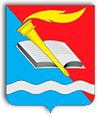 